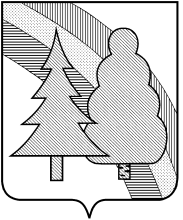 Финансовое управление администрации закрытого административно-территориального образования город Радужный Владимирской области(Финансовое управление администрации ЗАТО г. Радужный)П Р И К А З21.11.2022						                			№ 43О внесении изменений в приказ финансового управления администрации ЗАТО г. Радужный Владимирской области от 10.12.2019 № 139В целях актуализации Порядка установления и применения целевых статей классификации расходов бюджета ЗАТО г. Радужный Владимирской области, учитывая положения статей 9, 21, 23 Бюджетного кодекса Российской Федерации:П Р И К А З Ы В А Ю:1. Внести в приказ финансового управления администрации ЗАТО г. Радужный Владимирской области от 10 декабря 2019 года № 139 «Об утверждении Порядка установления и применения целевых статей классификации расходов городского бюджета, Перечня кодов видов источников финансирования городского бюджета» следующие изменения:1.1. Приложение № 2 к Порядку установления и применения целевых статей классификации расходов бюджета ЗАТО г. Радужный Владимирской области после строки«40300 Прочие бюджетные инвестиции в рамках реализации адресной инвестиционной программы ЗАТО г. Радужный Владимирской области»дополнить строками следующего содержания:«55490 Средства дотации из областного бюджета бюджету ЗАТО г. Радужный Владимирской области, источником финансового обеспечения которой являются дотации (гранты) бюджетам субъектам Российской Федерации за достижение показателей деятельности органов исполнительной власти субъектов Российской Федерации, на реализацию социально значимого проекта55491 Поощрение лиц, входящих в муниципальную управленческую команду ЗАТО г. Радужный Владимирской области, за достижение показателей деятельности органов исполнительной власти Владимирской области»;1.2. Приложение № 6 к Порядку установления и применения целевых статей классификации расходов бюджета ЗАТО г. Радужный Владимирской области:1) после строки«0100100229 Средства на индексацию заработной платы муниципальных служащих и работников муниципальных казенных учреждений, исполнение Указов Президента о доведении заработной платы согласно «дорожным картам»»дополнить строкой следующего содержания:«0100155491 Поощрение лиц, входящих в муниципальную управленческую команду ЗАТО г. Радужный Владимирской области, за достижение показателей деятельности органов исполнительной власти Владимирской области»;2) после строки«1200120220 Мероприятия, направленные на удовлетворение потребности населения города в транспортном обслуживании, в том числе организация перевозки пассажиров на городском маршруте»дополнить строкой следующего содержания:«1200155490 Субсидии, предоставляемые МУП «АТП ЗАТО г. Радужный» на приобретение подвижного состава транспорта общего пользования с целью обновления автотранспортных средств для повышения качества перевозок пассажиров на регулярных автобусных маршрутах»;3) после строки«9090000110 Расходы на выплаты по оплате труда главы города ЗАТО г. Радужный Владимирской области»дополнить строкой следующего содержания:«9090055491 Поощрение лиц, входящих в муниципальную управленческую команду ЗАТО г. Радужный Владимирской области, за достижение показателей деятельности органов исполнительной власти Владимирской области»;4) после строки«9520000110 Расходы на выплаты по оплате труда депутатов Совета народных депутатов ЗАТО г. Радужный Владимирской области»дополнить строкой следующего содержания:«9520055491 Поощрение лиц, входящих в муниципальную управленческую команду ЗАТО г. Радужный Владимирской области, за достижение показателей деятельности органов исполнительной власти Владимирской области»;5) после строки«9990051200 Осуществление полномочий по составлению (изменению) списков кандидатов в присяжные заседатели федеральных судов общей юрисдикции в Российской Федерации»дополнить строкой следующего содержания:«9990055491 Поощрение лиц, входящих в муниципальную управленческую команду ЗАТО г. Радужный Владимирской области, за достижение показателей деятельности органов исполнительной власти Владимирской области».2.	Заместителю начальника финансового управления администрации ЗАТО г. Радужный Владимирской области довести настоящий приказ до главных администраторов доходов, главных распорядителей бюджетных средств, главных администраторов источников финансирования дефицита бюджета ЗАТО г. Радужный Владимирской области и Управления Федерального казначейства по Владимирской области.3.	Настоящий приказ подлежит размещению в сети Интернет на сайте администрации ЗАТО г. Радужный Владимирской области в пределах информационного ресурса финансового управления администрации ЗАТО г. Радужный Владимирской области.4.	Контроль за исполнением настоящего приказа оставляю за собой.Заместитель главы администрации города по финансам и экономике, начальник финансового управления				       О.М. Горшкова